歡迎填寫網路回饋問卷您的意見與建議是我們繼續完善的動力~↓↓↓問卷連結& QR Code↓↓↓https://reurl.cc/DXq0jO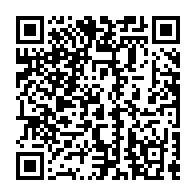 十大傑出青年基金會網路節目總覽https://www.youtube.com/@toypfoundation/videos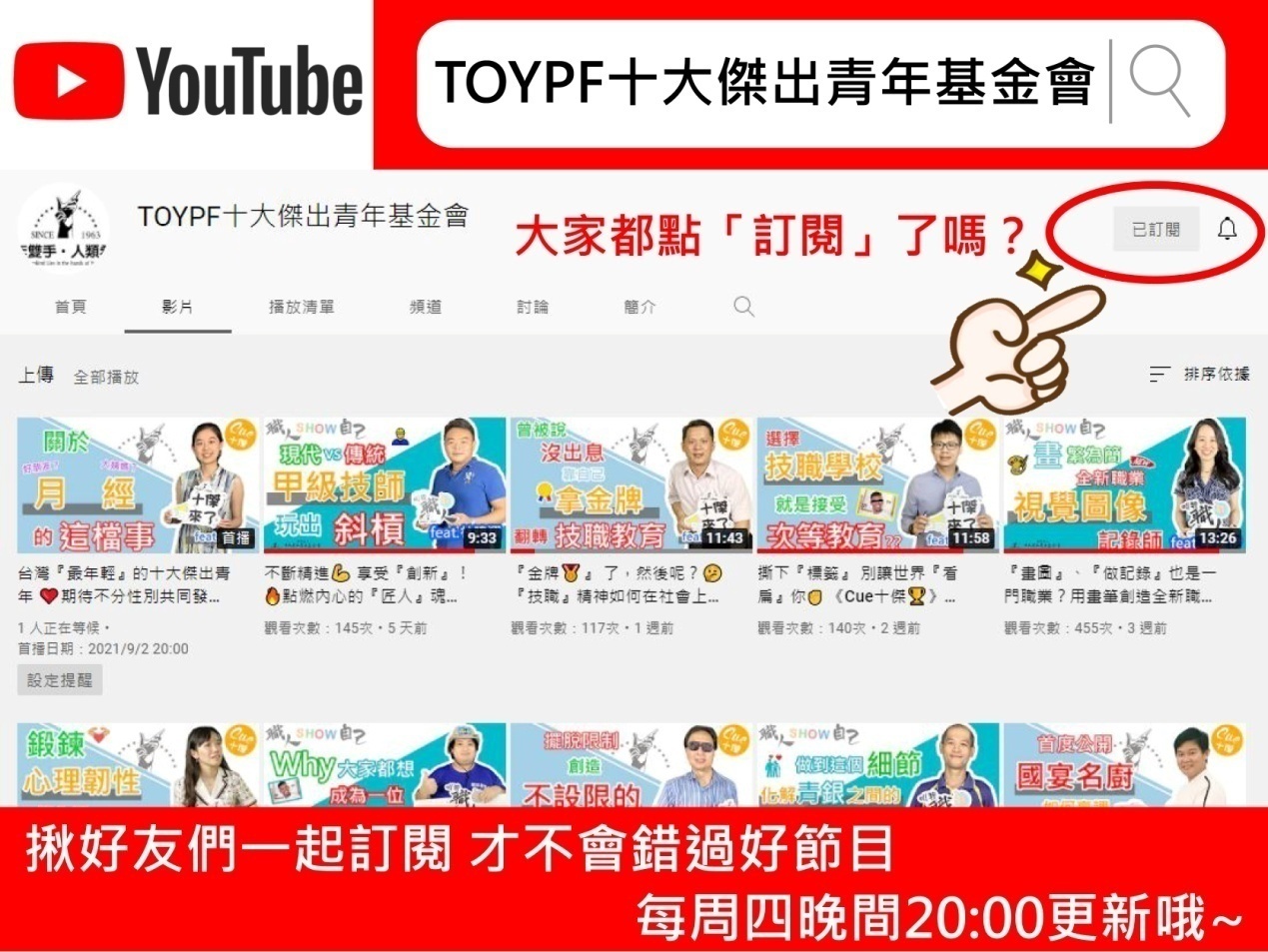 ←←←歡迎掃描訂閱我們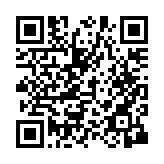 節目分類：■Cue十傑　　　□職人Show自己節目分類：■Cue十傑　　　□職人Show自己節目分類：■Cue十傑　　　□職人Show自己來賓：許芯瑋第52屆十大傑出青年DFC Taiwan臺灣童心創意行動協會創辦人第52屆十大傑出青年DFC Taiwan臺灣童心創意行動協會創辦人標題：「素養」怎麼教？想學該找誰？標題：「素養」怎麼教？想學該找誰？標題：「素養」怎麼教？想學該找誰？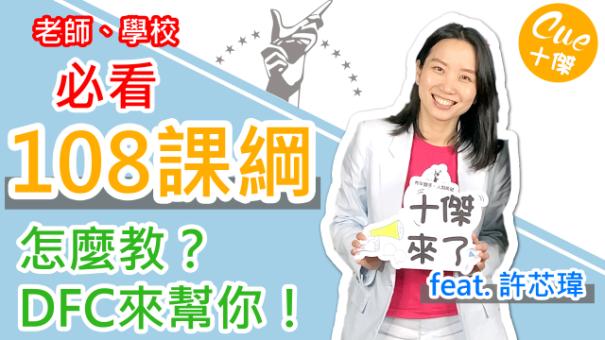 YouTube網址：https://youtu.be/tSE-U44BzYgYouTube網址：https://youtu.be/tSE-U44BzYgYouTube網址：https://youtu.be/tSE-U44BzYgQR CodeQR Code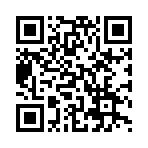 節目分類：■Cue十傑　　　□職人Show自己節目分類：■Cue十傑　　　□職人Show自己節目分類：■Cue十傑　　　□職人Show自己來賓：洪新富第41屆十大傑出青年扶風文化事業有限公司負責人第41屆十大傑出青年扶風文化事業有限公司負責人標題：揭秘「不靠網路、電銷」 三年賣10萬份玩具的傳奇標題：揭秘「不靠網路、電銷」 三年賣10萬份玩具的傳奇標題：揭秘「不靠網路、電銷」 三年賣10萬份玩具的傳奇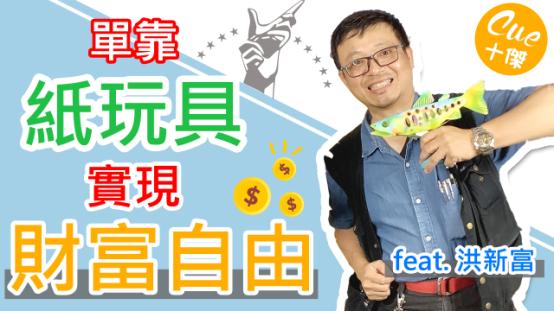 YouTube網址：https://youtu.be/le4J_rTKLWcYouTube網址：https://youtu.be/le4J_rTKLWcYouTube網址：https://youtu.be/le4J_rTKLWcQR CodeQR Code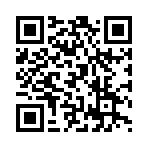 節目分類：■Cue十傑　　　□職人Show自己節目分類：■Cue十傑　　　□職人Show自己節目分類：■Cue十傑　　　□職人Show自己來賓：簡又新第16屆十大傑出青年台灣永續能源研究基金會董事長前任環保署長第16屆十大傑出青年台灣永續能源研究基金會董事長前任環保署長標題：「停電」！「缺水」！ 誰負責？靠「永續發展」翻轉世界標題：「停電」！「缺水」！ 誰負責？靠「永續發展」翻轉世界標題：「停電」！「缺水」！ 誰負責？靠「永續發展」翻轉世界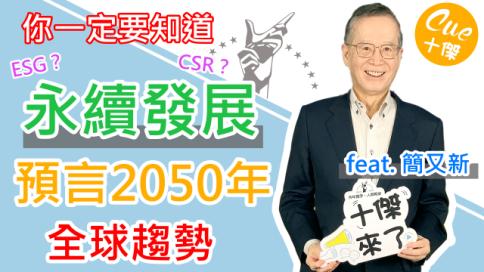 YouTube網址：https://youtu.be/RMv2PS-LWSgYouTube網址：https://youtu.be/RMv2PS-LWSgYouTube網址：https://youtu.be/RMv2PS-LWSgQR CodeQR Code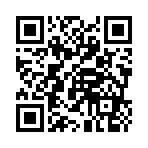 節目分類：■Cue十傑　　　□職人Show自己節目分類：■Cue十傑　　　□職人Show自己節目分類：■Cue十傑　　　□職人Show自己來賓：溫國智第51屆十大傑出青年國宴主廚高雄餐旅大學專任講師第51屆十大傑出青年國宴主廚高雄餐旅大學專任講師標題：「師徒制」vs「師生制」！哪個才符合趨勢？標題：「師徒制」vs「師生制」！哪個才符合趨勢？標題：「師徒制」vs「師生制」！哪個才符合趨勢？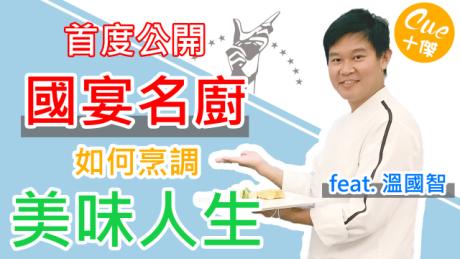 YouTube網址：https://youtu.be/k8QAeGS7GAsYouTube網址：https://youtu.be/k8QAeGS7GAsYouTube網址：https://youtu.be/k8QAeGS7GAsQR CodeQR Code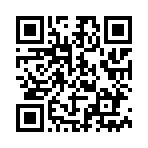 節目分類：■Cue十傑　　　□職人Show自己節目分類：■Cue十傑　　　□職人Show自己節目分類：■Cue十傑　　　□職人Show自己來賓：張捷第41屆十大傑出青年愛盲基金會庇護事業處處長第41屆十大傑出青年愛盲基金會庇護事業處處長標題：你的「好意」卻限制了某些人的「權利」？標題：你的「好意」卻限制了某些人的「權利」？標題：你的「好意」卻限制了某些人的「權利」？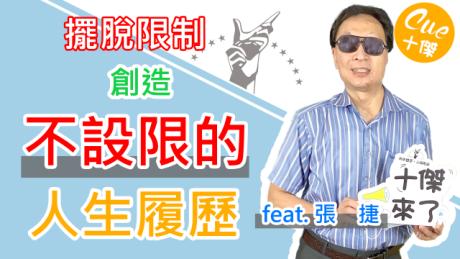 YouTube網址：https://youtu.be/kYLmmsP9560YouTube網址：https://youtu.be/kYLmmsP9560YouTube網址：https://youtu.be/kYLmmsP9560QR CodeQR Code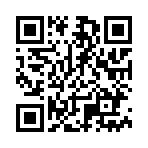 節目分類：■Cue十傑　　　□職人Show自己節目分類：■Cue十傑　　　□職人Show自己節目分類：■Cue十傑　　　□職人Show自己來賓：朱芯儀第56屆十大傑出青年視障心理師第56屆十大傑出青年視障心理師標題：你可以『軟弱』和『懦弱』，但你必須更強大！標題：你可以『軟弱』和『懦弱』，但你必須更強大！標題：你可以『軟弱』和『懦弱』，但你必須更強大！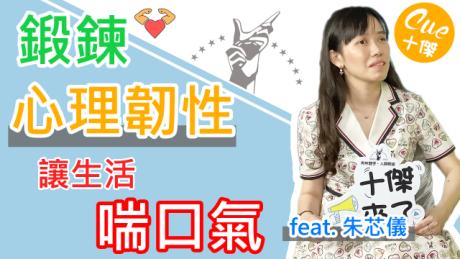 YouTube網址：https://youtu.be/TXNBtO57OckYouTube網址：https://youtu.be/TXNBtO57OckYouTube網址：https://youtu.be/TXNBtO57OckQR CodeQR Code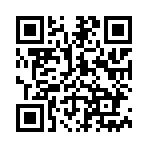 節目分類：■Cue十傑　　　□職人Show自己節目分類：■Cue十傑　　　□職人Show自己節目分類：■Cue十傑　　　□職人Show自己來賓：楊弘意第57屆十大傑出青年2018年台灣最年輕「師鐸獎」得主木柵高工機械科科主任第57屆十大傑出青年2018年台灣最年輕「師鐸獎」得主木柵高工機械科科主任標題：撕下『標籤』 別讓世界『看扁』你標題：撕下『標籤』 別讓世界『看扁』你標題：撕下『標籤』 別讓世界『看扁』你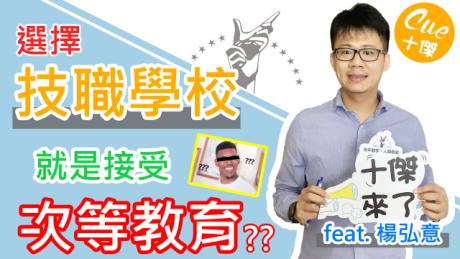 YouTube網址：https://youtu.be/UuySVmRFNjIYouTube網址：https://youtu.be/UuySVmRFNjIYouTube網址：https://youtu.be/UuySVmRFNjIQR CodeQR Code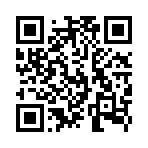 節目分類：■Cue十傑　　　□職人Show自己節目分類：■Cue十傑　　　□職人Show自己節目分類：■Cue十傑　　　□職人Show自己來賓：林謙育第48屆十大傑出青年南港高工實習處主任第48屆十大傑出青年南港高工實習處主任標題：『金牌』 了，然後呢？『技職』精神如何在社會上延續？標題：『金牌』 了，然後呢？『技職』精神如何在社會上延續？標題：『金牌』 了，然後呢？『技職』精神如何在社會上延續？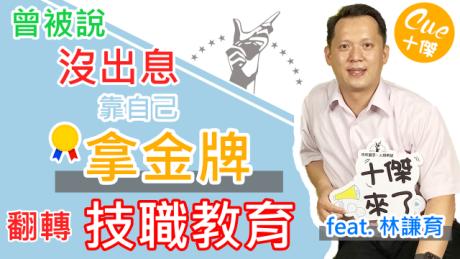 YouTube網址：https://youtu.be/eGtK6xuAS_UYouTube網址：https://youtu.be/eGtK6xuAS_UYouTube網址：https://youtu.be/eGtK6xuAS_UQR CodeQR Code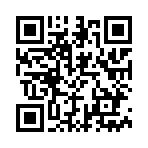 節目分類：■Cue十傑　　　□職人Show自己節目分類：■Cue十傑　　　□職人Show自己節目分類：■Cue十傑　　　□職人Show自己來賓：林薇第58屆十大傑出青年NPO組織：「小紅帽With Red」創辦人第58屆十大傑出青年NPO組織：「小紅帽With Red」創辦人標題：台灣『最年輕』的十大傑出青年 期待不分性別共同發揮『影響力』標題：台灣『最年輕』的十大傑出青年 期待不分性別共同發揮『影響力』標題：台灣『最年輕』的十大傑出青年 期待不分性別共同發揮『影響力』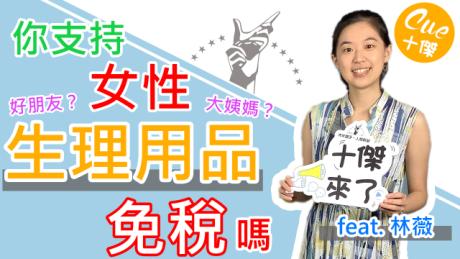 YouTube網址：https://youtu.be/KXOCiKU3dWsYouTube網址：https://youtu.be/KXOCiKU3dWsYouTube網址：https://youtu.be/KXOCiKU3dWsQR CodeQR Code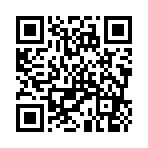 節目分類：■Cue十傑　　　□職人Show自己節目分類：■Cue十傑　　　□職人Show自己節目分類：■Cue十傑　　　□職人Show自己來賓：黃偉翔第58屆十大傑出青年Skills for U國際技能發展協會創辦人「技職3.0」創辦人第58屆十大傑出青年Skills for U國際技能發展協會創辦人「技職3.0」創辦人標題：用『技能』與社會『對話』 翻轉『技職』的框架標題：用『技能』與社會『對話』 翻轉『技職』的框架標題：用『技能』與社會『對話』 翻轉『技職』的框架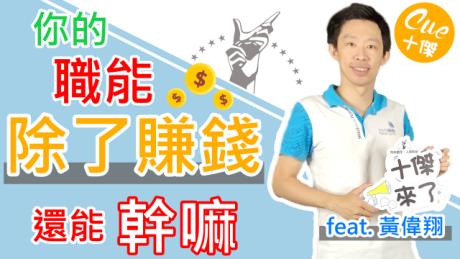 YouTube網址：https://youtu.be/zh9wNcdqCzgYouTube網址：https://youtu.be/zh9wNcdqCzgYouTube網址：https://youtu.be/zh9wNcdqCzgQR CodeQR Code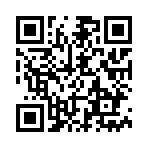 節目分類：■Cue十傑　　　□職人Show自己節目分類：■Cue十傑　　　□職人Show自己節目分類：■Cue十傑　　　□職人Show自己來賓：湯淯甯第56屆十大傑出青年兩岸十大名廚第56屆十大傑出青年兩岸十大名廚標題：『總鋪師』和你想得不一樣 『態度』也是『基本功』？標題：『總鋪師』和你想得不一樣 『態度』也是『基本功』？標題：『總鋪師』和你想得不一樣 『態度』也是『基本功』？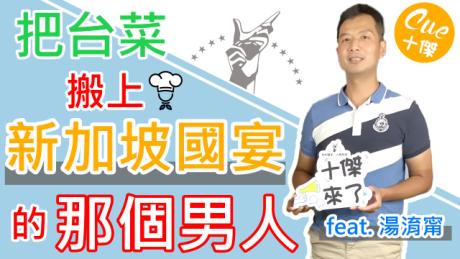 YouTube網址：https://youtu.be/MkFCDM2UHM8YouTube網址：https://youtu.be/MkFCDM2UHM8YouTube網址：https://youtu.be/MkFCDM2UHM8QR CodeQR Code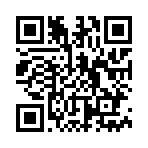 節目分類：■Cue十傑　　　□職人Show自己節目分類：■Cue十傑　　　□職人Show自己節目分類：■Cue十傑　　　□職人Show自己來賓：潘宇翔第50屆十大傑出青年世晶綠能科技股份有限公司創辦人第50屆十大傑出青年世晶綠能科技股份有限公司創辦人標題：如何找出『更好』的未來創造『多贏』局面？不能『再利用』的才是『垃圾』？標題：如何找出『更好』的未來創造『多贏』局面？不能『再利用』的才是『垃圾』？標題：如何找出『更好』的未來創造『多贏』局面？不能『再利用』的才是『垃圾』？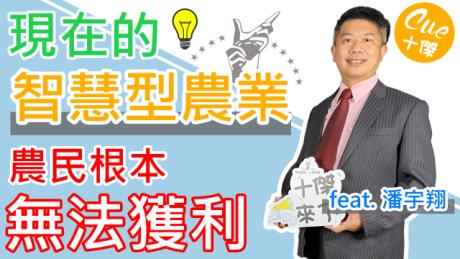 YouTube網址：https://youtu.be/ZlOTZtkCK_oYouTube網址：https://youtu.be/ZlOTZtkCK_oYouTube網址：https://youtu.be/ZlOTZtkCK_oQR CodeQR Code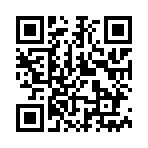 節目分類：■Cue十傑　　　□職人Show自己節目分類：■Cue十傑　　　□職人Show自己節目分類：■Cue十傑　　　□職人Show自己來賓：林麗蟬第51屆十大傑出青年第9屆中華民國立法委員第51屆十大傑出青年第9屆中華民國立法委員標題：難道只能靠『政治』 來解決『需求』嗎？標題：難道只能靠『政治』 來解決『需求』嗎？標題：難道只能靠『政治』 來解決『需求』嗎？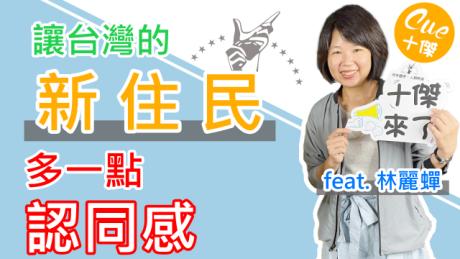 YouTube網址：https://youtu.be/11xuYgJBRTIYouTube網址：https://youtu.be/11xuYgJBRTIYouTube網址：https://youtu.be/11xuYgJBRTIQR CodeQR Code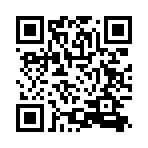 節目分類：■Cue十傑　　　□職人Show自己節目分類：■Cue十傑　　　□職人Show自己節目分類：■Cue十傑　　　□職人Show自己來賓：林依瑩第48屆十大傑出青年伯拉罕共生照顧勞動合作社創辦人前任臺中市副市長前任弘道老人福利基金會執行長第48屆十大傑出青年伯拉罕共生照顧勞動合作社創辦人前任臺中市副市長前任弘道老人福利基金會執行長標題：用『專業』減輕負擔 『整合式長照』將成為趨勢？標題：用『專業』減輕負擔 『整合式長照』將成為趨勢？標題：用『專業』減輕負擔 『整合式長照』將成為趨勢？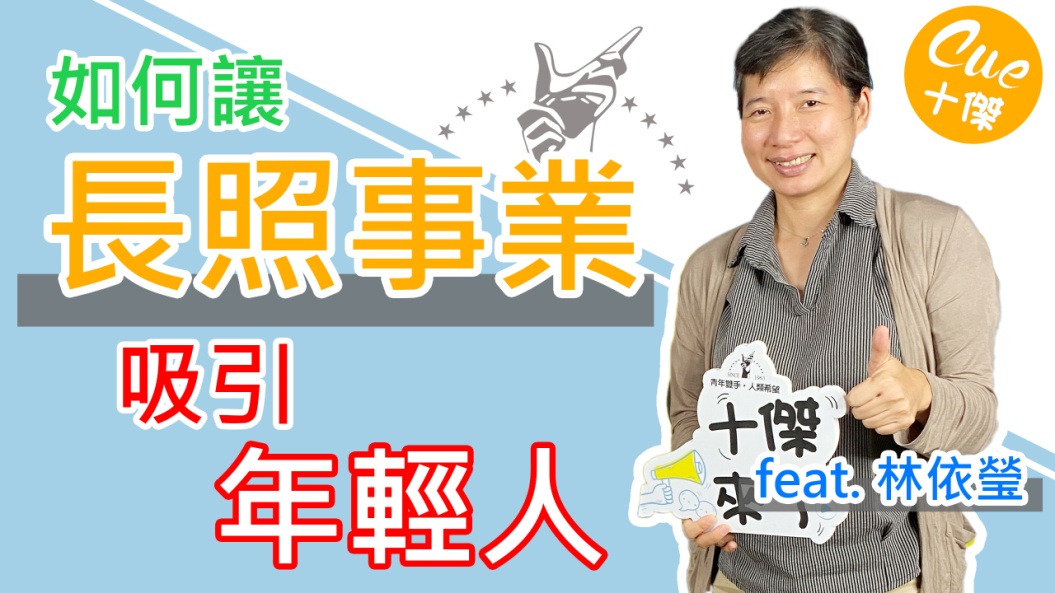 YouTube網址：https://youtu.be/fvqLPF6p_aIYouTube網址：https://youtu.be/fvqLPF6p_aIYouTube網址：https://youtu.be/fvqLPF6p_aIQR CodeQR Code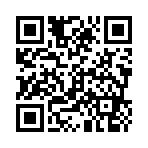 節目分類：■Cue十傑　　　□職人Show自己節目分類：■Cue十傑　　　□職人Show自己節目分類：■Cue十傑　　　□職人Show自己來賓：施振榮第14屆十大傑出青年Acer宏碁集團創辦人双融域/科文双融投資顧問公司董事長智榮基金會創辦人第14屆十大傑出青年Acer宏碁集團創辦人双融域/科文双融投資顧問公司董事長智榮基金會創辦人標題：別再用過去的『思維』看未來！『機制』的跟進才能『建構』新的生態標題：別再用過去的『思維』看未來！『機制』的跟進才能『建構』新的生態標題：別再用過去的『思維』看未來！『機制』的跟進才能『建構』新的生態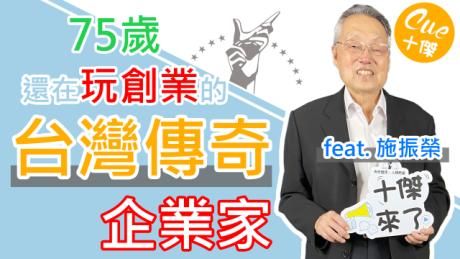 YouTube網址：https://youtu.be/mH1XERt2MHYYouTube網址：https://youtu.be/mH1XERt2MHYYouTube網址：https://youtu.be/mH1XERt2MHYQR CodeQR Code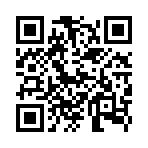 節目分類：■Cue十傑　　　□職人Show自己節目分類：■Cue十傑　　　□職人Show自己節目分類：■Cue十傑　　　□職人Show自己來賓：林峻丞第59屆十大傑出青年甘樂文創志業創辦人小草書屋創辦人第59屆十大傑出青年甘樂文創志業創辦人小草書屋創辦人標題：把「產品」做好 你的「理念」才會被認同標題：把「產品」做好 你的「理念」才會被認同標題：把「產品」做好 你的「理念」才會被認同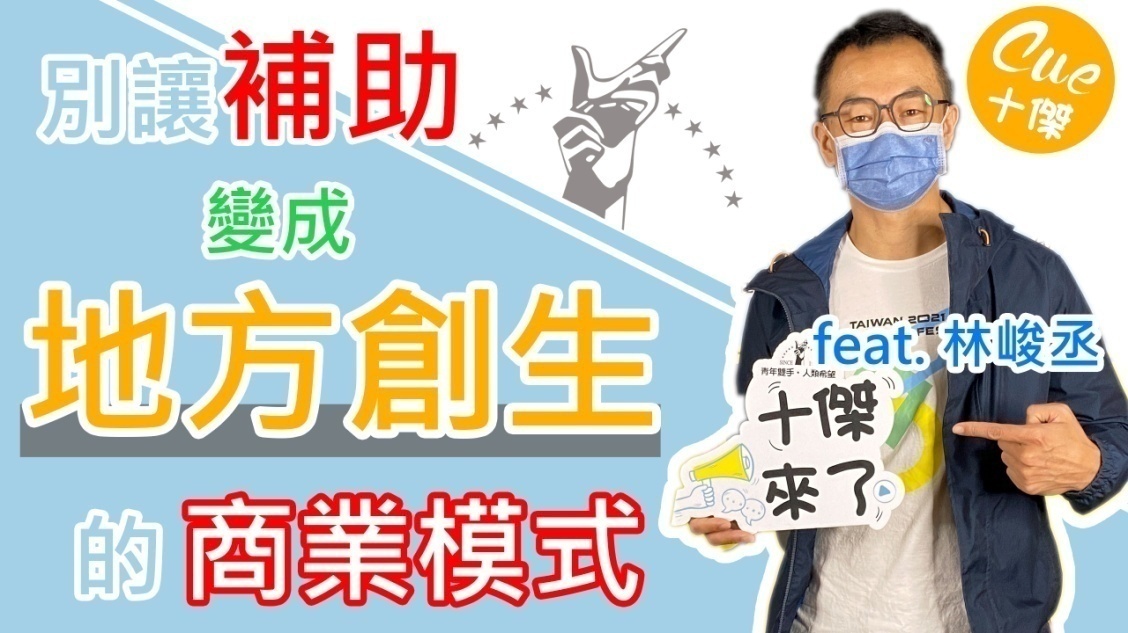 YouTube網址：https://youtu.be/lpjRftkQFSQYouTube網址：https://youtu.be/lpjRftkQFSQYouTube網址：https://youtu.be/lpjRftkQFSQQR CodeQR Code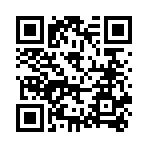 節目分類：■Cue十傑　　　□職人Show自己節目分類：■Cue十傑　　　□職人Show自己節目分類：■Cue十傑　　　□職人Show自己來賓：魏瑞廷第59屆十大傑出青年池上禾穀坊創辦人第59屆十大傑出青年池上禾穀坊創辦人標題：把「台灣米」送到梵蒂岡的那個男人標題：把「台灣米」送到梵蒂岡的那個男人標題：把「台灣米」送到梵蒂岡的那個男人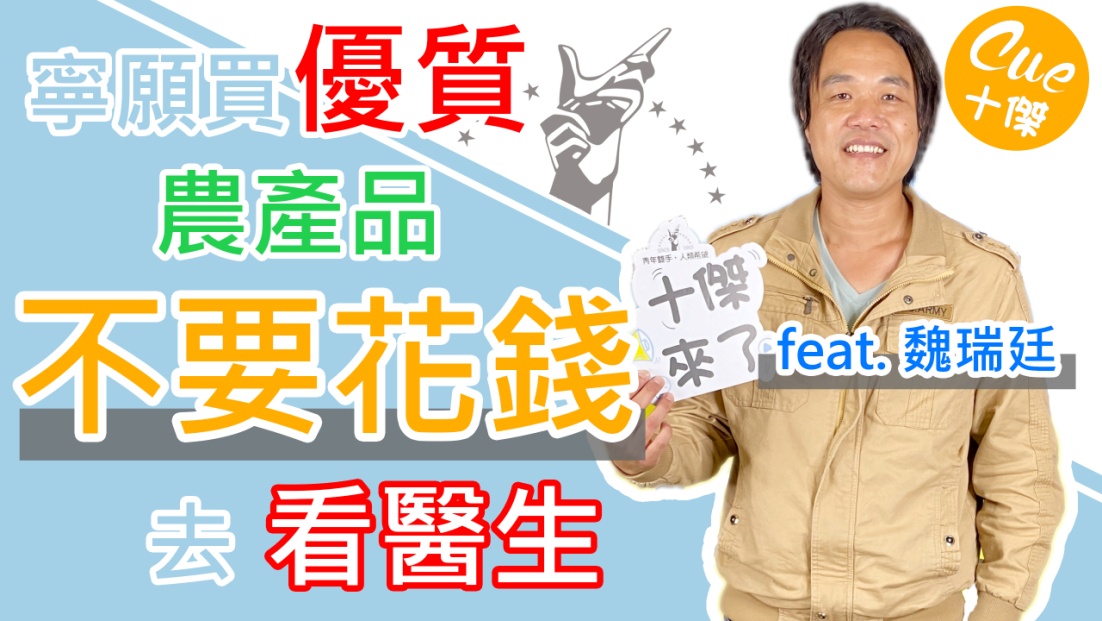 YouTube網址：https://youtu.be/GxaA9-0KlBEYouTube網址：https://youtu.be/GxaA9-0KlBEYouTube網址：https://youtu.be/GxaA9-0KlBEQR CodeQR Code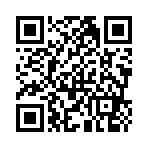 節目分類：■Cue十傑　　　□職人Show自己節目分類：■Cue十傑　　　□職人Show自己節目分類：■Cue十傑　　　□職人Show自己來賓：陳維昭第17屆十大傑出青年前任國立臺灣大學校長第17屆十大傑出青年前任國立臺灣大學校長標題：凡事豫則立 不豫則廢 「成功」沒有捷徑標題：凡事豫則立 不豫則廢 「成功」沒有捷徑標題：凡事豫則立 不豫則廢 「成功」沒有捷徑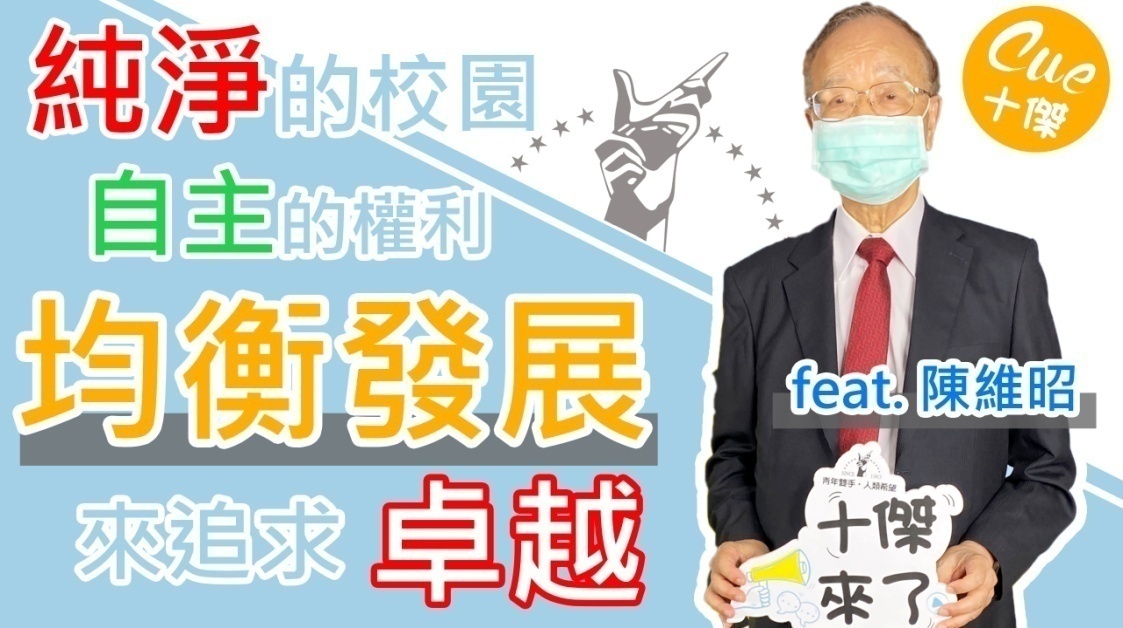 YouTube網址：https://youtu.be/oPfQFcdmRlwYouTube網址：https://youtu.be/oPfQFcdmRlwYouTube網址：https://youtu.be/oPfQFcdmRlwQR CodeQR Code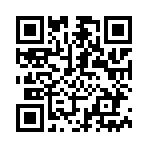 節目分類：■Cue十傑　　　□職人Show自己節目分類：■Cue十傑　　　□職人Show自己節目分類：■Cue十傑　　　□職人Show自己來賓：江秀真第47屆十大傑出青年福爾摩莎山域教育推廣協會創辦人福爾摩莎登山學校創辦人第47屆十大傑出青年福爾摩莎山域教育推廣協會創辦人福爾摩莎登山學校創辦人標題：「上山」容易「下山」難 真正的考驗原來是這個標題：「上山」容易「下山」難 真正的考驗原來是這個標題：「上山」容易「下山」難 真正的考驗原來是這個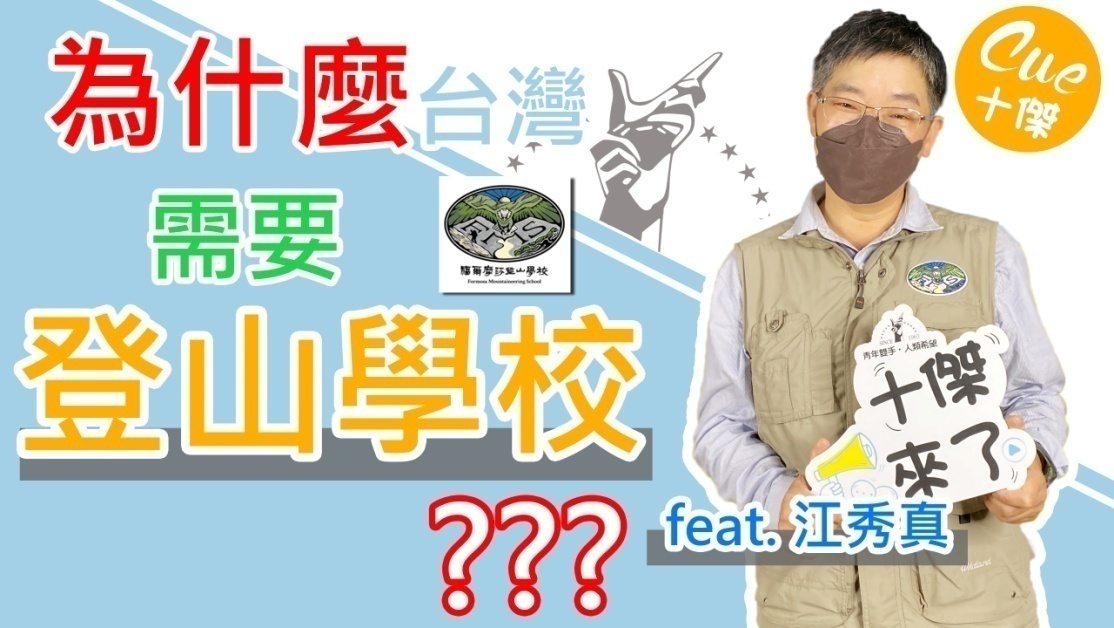 YouTube網址：https://youtu.be/MLu67q0VYIUYouTube網址：https://youtu.be/MLu67q0VYIUYouTube網址：https://youtu.be/MLu67q0VYIUQR CodeQR Code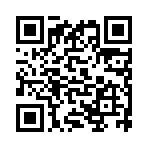 節目分類：■Cue十傑　　　□職人Show自己節目分類：■Cue十傑　　　□職人Show自己節目分類：■Cue十傑　　　□職人Show自己來賓：鄭淑勻第39屆十大傑出青年觀音旅行社創辦人第39屆十大傑出青年觀音旅行社創辦人標題：從小充滿「自卑」與「嫉妒」 懂得「欣賞」才能看見更多標題：從小充滿「自卑」與「嫉妒」 懂得「欣賞」才能看見更多標題：從小充滿「自卑」與「嫉妒」 懂得「欣賞」才能看見更多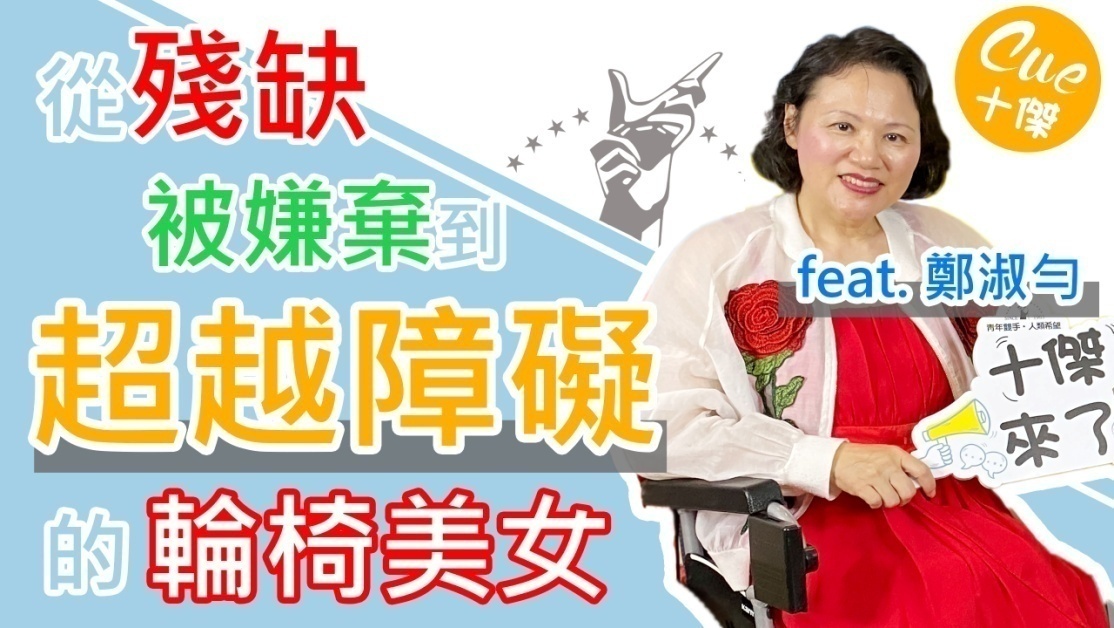 YouTube網址：https://youtu.be/ASQXkaN3NncYouTube網址：https://youtu.be/ASQXkaN3NncYouTube網址：https://youtu.be/ASQXkaN3NncQR CodeQR Code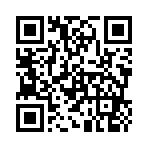 節目分類：■Cue十傑　　　□職人Show自己節目分類：■Cue十傑　　　□職人Show自己節目分類：■Cue十傑　　　□職人Show自己來賓：趙守博第17屆十大傑出青年博觀致遠文教基金會創辦人前任總統府資政前任中華民國童軍總會理事長前任中華職棒大聯盟會長前任臺灣省政府主席第17屆十大傑出青年博觀致遠文教基金會創辦人前任總統府資政前任中華民國童軍總會理事長前任中華職棒大聯盟會長前任臺灣省政府主席標題：駐外代表都「辦不到」的事 「他」做到了！標題：駐外代表都「辦不到」的事 「他」做到了！標題：駐外代表都「辦不到」的事 「他」做到了！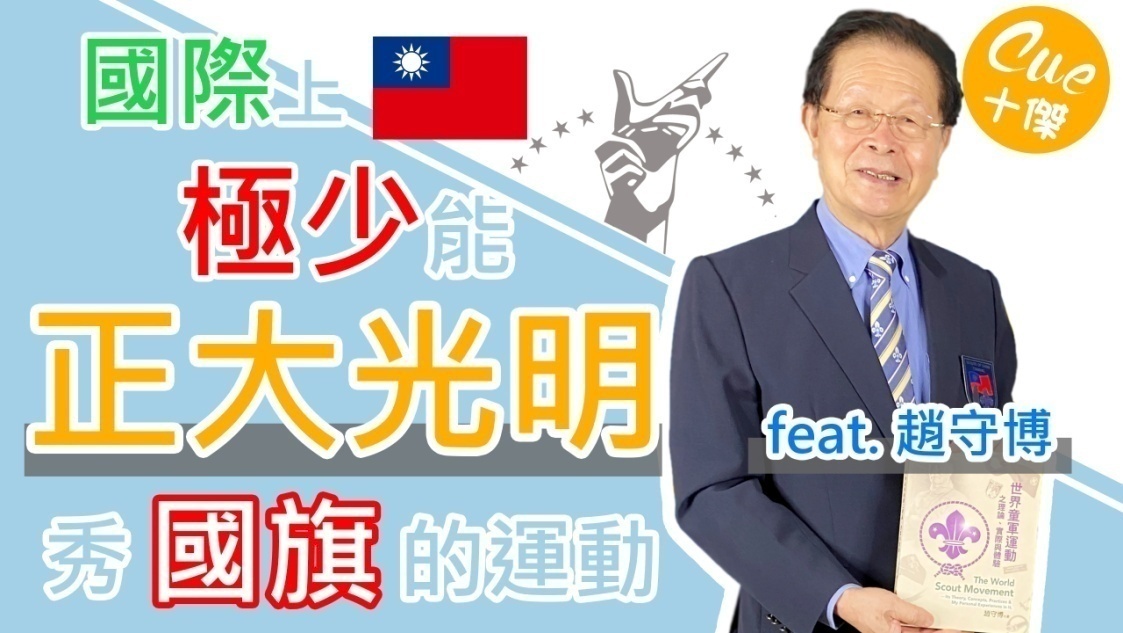 YouTube網址：https://youtu.be/zIEubfg-RLEYouTube網址：https://youtu.be/zIEubfg-RLEYouTube網址：https://youtu.be/zIEubfg-RLEQR CodeQR Code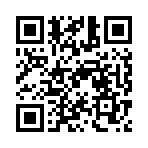 節目分類：■Cue十傑　　　□職人Show自己節目分類：■Cue十傑　　　□職人Show自己節目分類：■Cue十傑　　　□職人Show自己來賓：劉柏君第57屆十大傑出青年影集《通靈少女》原型人物台灣棒球首位女裁判台灣運動好事協會執行長第57屆十大傑出青年影集《通靈少女》原型人物台灣棒球首位女裁判台灣運動好事協會執行長標題：我現在的「努力」 能讓別人不再「受苦」這都是值得的標題：我現在的「努力」 能讓別人不再「受苦」這都是值得的標題：我現在的「努力」 能讓別人不再「受苦」這都是值得的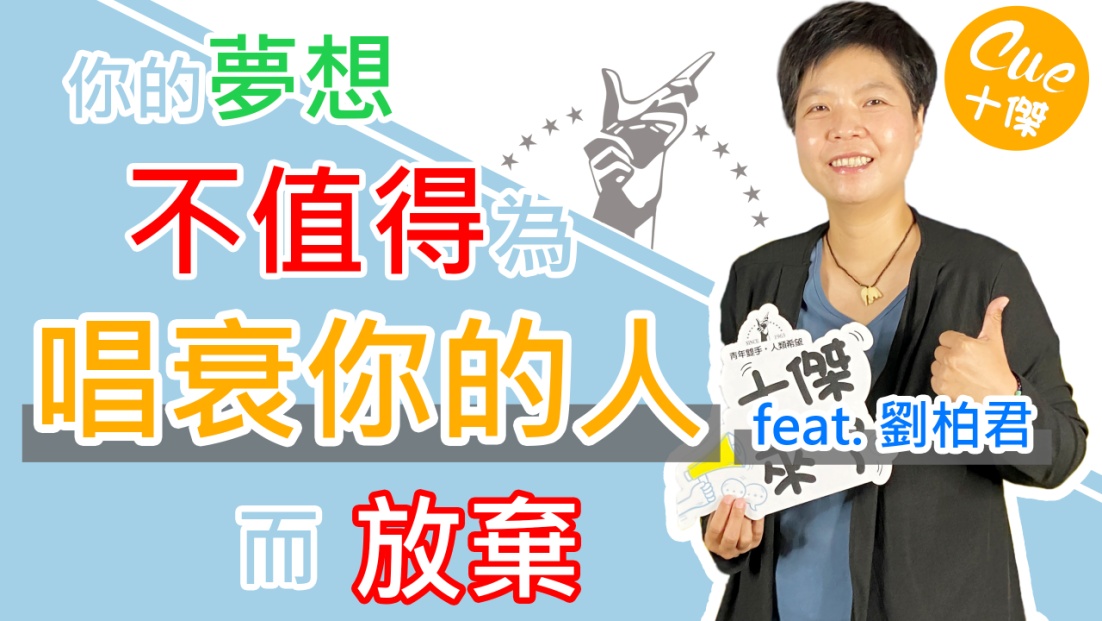 YouTube網址：https://youtu.be/OzcjMnSzS64YouTube網址：https://youtu.be/OzcjMnSzS64YouTube網址：https://youtu.be/OzcjMnSzS64QR CodeQR Code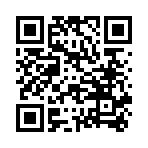 節目分類：■Cue十傑　　　□職人Show自己節目分類：■Cue十傑　　　□職人Show自己節目分類：■Cue十傑　　　□職人Show自己來賓：周仁海第58屆十大傑出青年愛因斯坦人工智慧股份有限公司執行長第58屆十大傑出青年愛因斯坦人工智慧股份有限公司執行長標題：AI人工智慧的「藍海」在哪？ 「專業」也會有盲點標題：AI人工智慧的「藍海」在哪？ 「專業」也會有盲點標題：AI人工智慧的「藍海」在哪？ 「專業」也會有盲點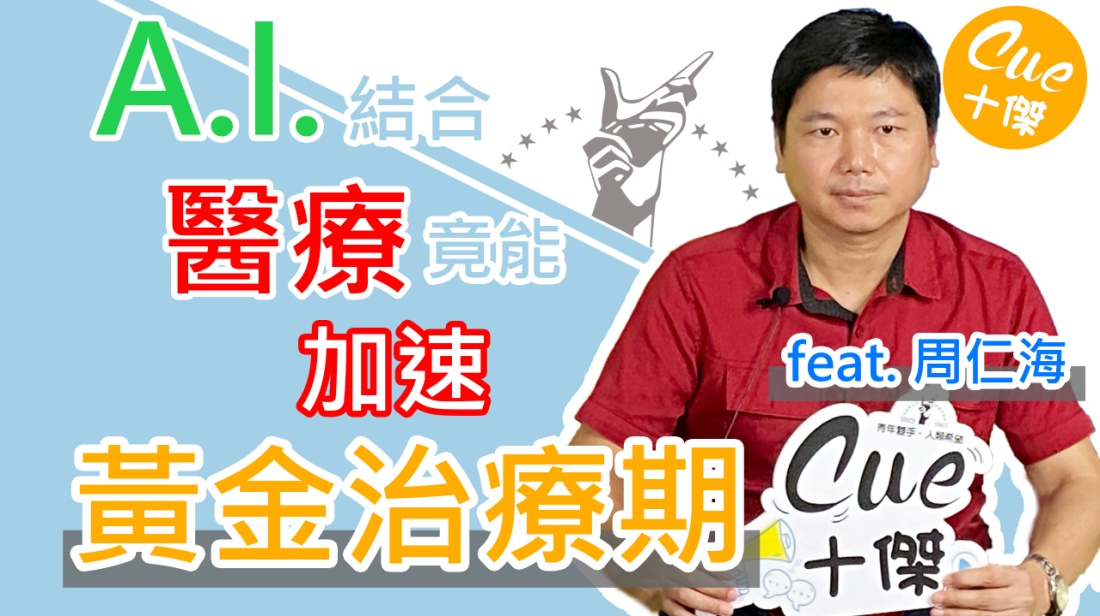 YouTube網址：https://youtu.be/TbWnuY2pCWoYouTube網址：https://youtu.be/TbWnuY2pCWoYouTube網址：https://youtu.be/TbWnuY2pCWoQR CodeQR Code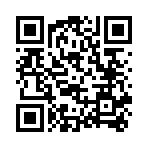 節目分類：■Cue十傑　　　□職人Show自己節目分類：■Cue十傑　　　□職人Show自己節目分類：■Cue十傑　　　□職人Show自己來賓：賴美吟第47屆十大傑出青年台南YMCA樂齡講師第47屆十大傑出青年台南YMCA樂齡講師標題：「高齡化」是一種現象 不是一個「問題」！標題：「高齡化」是一種現象 不是一個「問題」！標題：「高齡化」是一種現象 不是一個「問題」！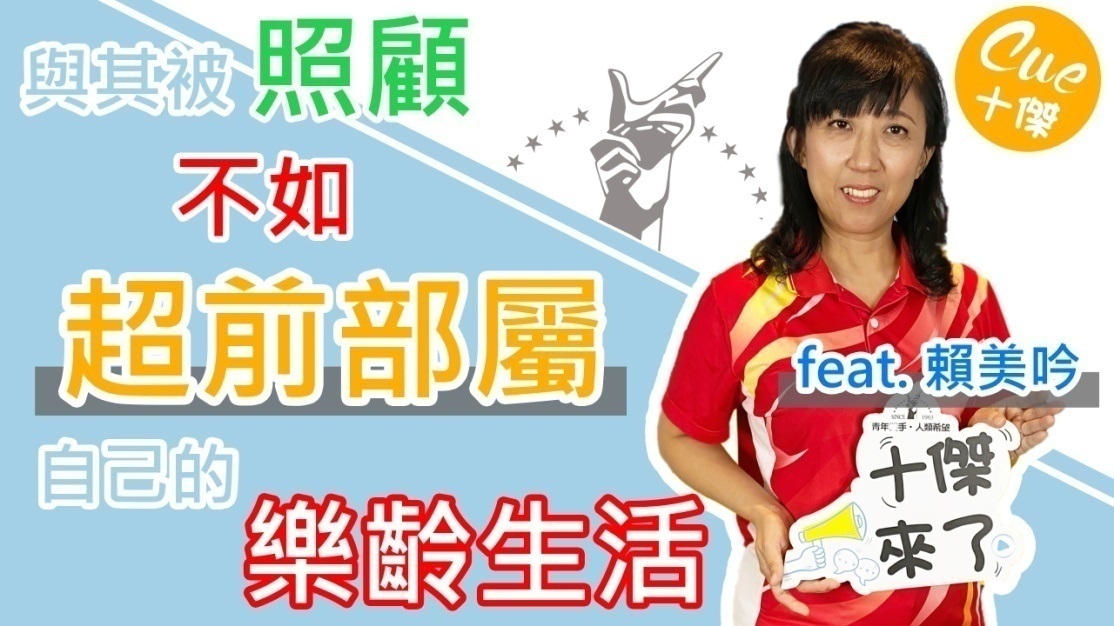 YouTube網址：https://youtu.be/uyXigFVyX74YouTube網址：https://youtu.be/uyXigFVyX74YouTube網址：https://youtu.be/uyXigFVyX74QR CodeQR Code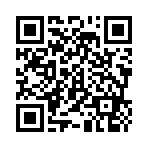 節目分類：■Cue十傑　　　□職人Show自己節目分類：■Cue十傑　　　□職人Show自己節目分類：■Cue十傑　　　□職人Show自己來賓：盧彥勳第48屆十大傑出青年前台灣職業網球選手前ATP國際職業網球排名第33名第48屆十大傑出青年前台灣職業網球選手前ATP國際職業網球排名第33名標題：從0開始的網球之路 淬鍊出「傳奇」的歷史篇章標題：從0開始的網球之路 淬鍊出「傳奇」的歷史篇章標題：從0開始的網球之路 淬鍊出「傳奇」的歷史篇章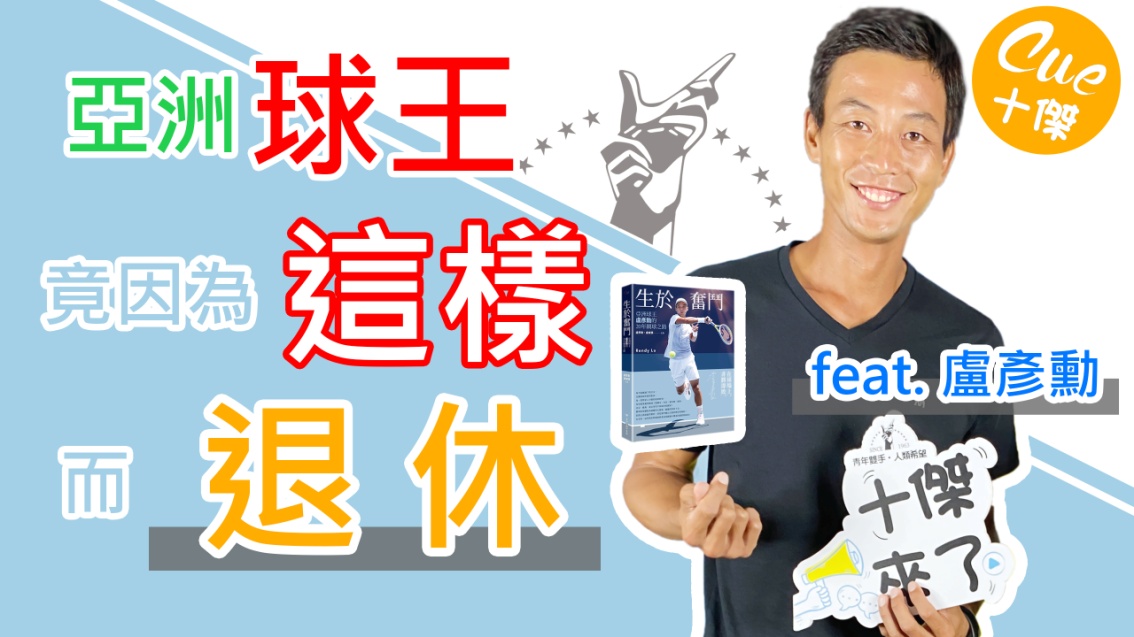 YouTube網址：https://youtu.be/2nxw680vMS8YouTube網址：https://youtu.be/2nxw680vMS8YouTube網址：https://youtu.be/2nxw680vMS8QR CodeQR Code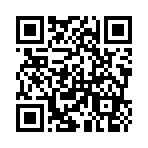 節目分類：■Cue十傑　　　□職人Show自己節目分類：■Cue十傑　　　□職人Show自己節目分類：■Cue十傑　　　□職人Show自己來賓：王鵬惠第42屆十大傑出青年臺北榮民總醫院婦女醫學部主任第42屆十大傑出青年臺北榮民總醫院婦女醫學部主任標題：男生當「婦產科」醫師比較有「優勢」？開箱婦科「權威』的秘密！標題：男生當「婦產科」醫師比較有「優勢」？開箱婦科「權威』的秘密！標題：男生當「婦產科」醫師比較有「優勢」？開箱婦科「權威』的秘密！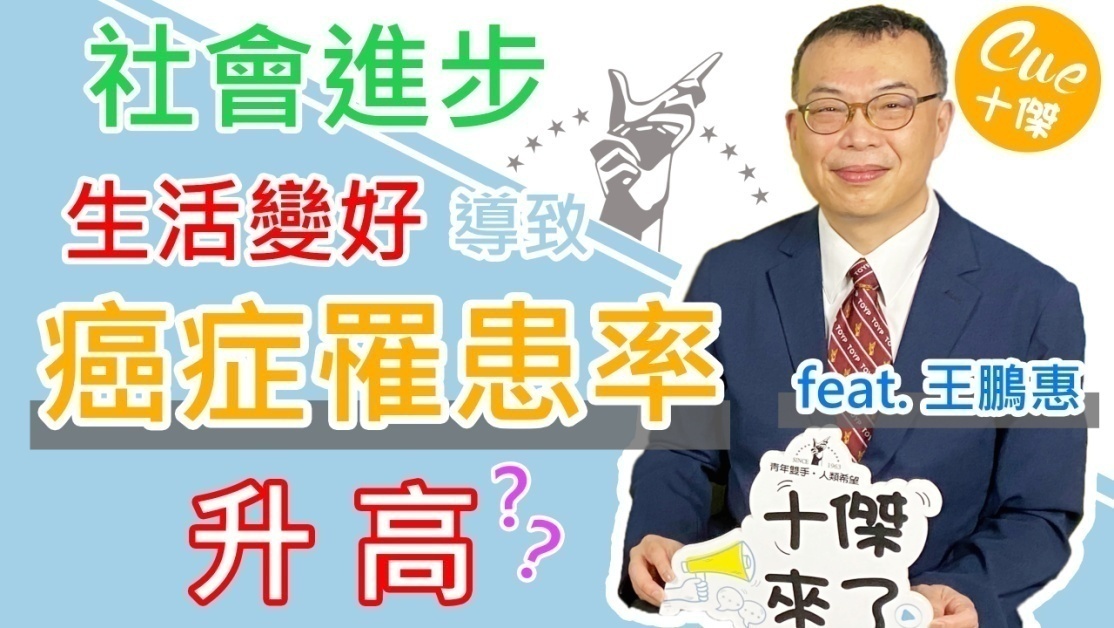 YouTube網址：https://youtu.be/9guE93CHPH4YouTube網址：https://youtu.be/9guE93CHPH4YouTube網址：https://youtu.be/9guE93CHPH4QR CodeQR Code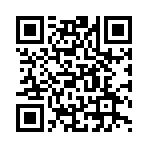 節目分類：■Cue十傑　　　□職人Show自己節目分類：■Cue十傑　　　□職人Show自己節目分類：■Cue十傑　　　□職人Show自己來賓：周仁海第58屆十大傑出青年愛因斯坦人工智慧股份有限公司執行長第58屆十大傑出青年愛因斯坦人工智慧股份有限公司執行長標題：AI也會「看病」？ 人工智慧的新「藍海」！標題：AI也會「看病」？ 人工智慧的新「藍海」！標題：AI也會「看病」？ 人工智慧的新「藍海」！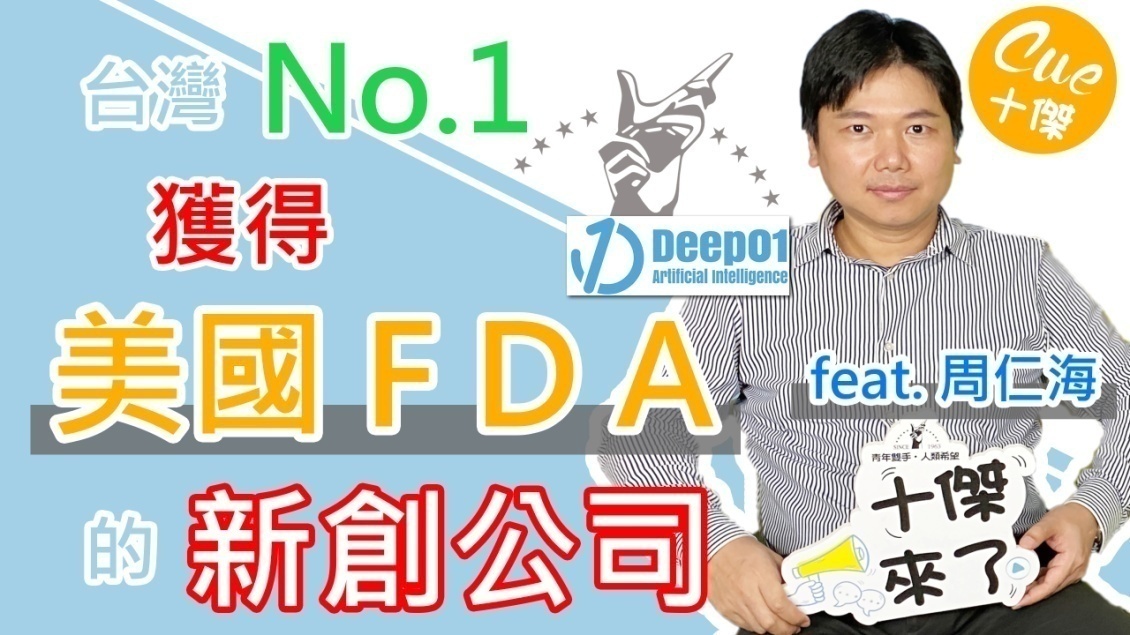 YouTube網址：https://youtu.be/_wIqPcmsrfIYouTube網址：https://youtu.be/_wIqPcmsrfIYouTube網址：https://youtu.be/_wIqPcmsrfIQR CodeQR Code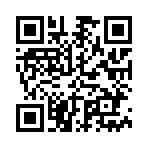 